FORMULAREFORMULARUL  nr.  1 -  Formular de ofertă (propunerea financiară) pentru atribuirea  contractuluiFORMULARUL  nr. 2 - Centralizator de preţuriFOMULARUL nr. 3 - Propunerea tehnică pentru atribuirea  contractuluiFORMULARUL nr. 1OFERTANTUL__________________   (denumirea/numele)FORMULAR DE OFERTACatre ....................................................................................................                     (denumirea autoritatii contractante si adresa completa)    Domnilor,    1. Examinand documentatia de atribuire, subsemnatii, reprezentanti ai ofertantului ______________________________, (denumirea/numele ofertantului)     ne oferim ca, în conformitate cu prevederile si cerintele cuprinse în documentatia mai sus mentionata, să prestăm ,,……’’ pentru suma de ________________________ lei, (suma în litere si în cifre)                                                    la care se adauga taxa pe valoarea adaugata în valoare de ______________________  lei (suma în litere si în cifre)    2. Ne angajăm ca, în cazul în care oferta noastră este stabilită câștigătoare, să începem serviciile și să terminăm prestarea acestora în conformitate cu specificaţiile din caietul de sarcini în _______ (perioada în litere si în cifre).                      3. Ne angajam sa mentinem aceasta oferta valabila pentru o durata de______________ zile, respectiv pana la data de __________________(durata în litere si în cifre)                                                                                                (ziua/luna/anul) si ea va ramane obligatorie pentru noi si poate fi acceptata oricand înainte de expirarea perioadei de valabilitate.    4. Pana la încheierea si semnarea contractului de achizitie publica aceasta oferta, împreuna cu comunicarea transmisa de dumneavoastra, prin care oferta noastra este stabilita castigatoare, vor constitui un contract angajant între noi.    5. Întelegem ca nu sunteti obligati sa acceptati oferta cu cel mai scazut pret sau orice alta oferta pe care o puteti primi.Data _____/_____/__________________, în calitate de _____________________, legal autorizat sa semnez                        (semnatura)oferta pentru si în numele ____________________________________.                                                       (denumirea/numele ofertantului)FORMULARUL nr. 2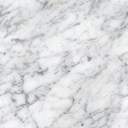 Operator Economic..........................(denumirea)CENTRALIZATOR DE PREŢURI Ofertanții pot depune ofertă pentru tot pachetul.Nu se acceptă oferte parțiale din cadrul pachetului.Semnătura ofertantului sau a reprezentantului ofertantului                    .....................................................Numele  şi prenumele semnatarului				        .....................................................Capacitate de semnătura					        .....................................................Detalii despre ofertant Numele ofertantului  						        .....................................................Ţara de reşedinţă					                    .....................................................Adresa								        .....................................................Adresa de corespondenţă (dacă este diferită)			        .....................................................Adresa de e-mail                                                                                    .....................................................Telefon / Fax							        .....................................................Data 						                                 .....................................................FORMULARUL nr. 3Operator Economic..........................(denumirea)PROPUNERE TEHNICĂSemnătura ofertantului sau a reprezentantului ofertantului                    .....................................................Numele  şi prenumele semnatarului				        .....................................................Capacitate de semnătura					        .....................................................Detalii despre ofertant Numele ofertantului  						        .....................................................Ţara de reşedinţă					                    .....................................................Adresa								        .....................................................Adresa de corespondenţă (dacă este diferită)			        .....................................................Adresa de e-mail                                                                                    .....................................................Telefon / Fax							        .....................................................Data 							                    .....................................................NR.Crt.Denumirea serviciuluiUMCantitatea solicitatăU.MPreț unitar RON fără TVAPreț total RON fără TVA Taxa pe valoare adăugată RON012345=3*46=5*19%1Aplicație mobilă necesară în cadrul proiectului Proactive health without borders cod 2SOFT 4.1/104serv1TOTAL NR.CRT.Cerinţe autoritate contractantăPROPUNERE TEHNICĂ OFERTANT1SPECIFICAȚIILE TEHNICE:La elaborarea propunerii tehnice operatorii economici trebuie sa respecte următoarele caracteristici ale aplicației:1. Aplicația se va adresa atât publicului tânăr (studenți), cat si publicului mai in vârsta (angajați ai universității și vizitator). Astfel, informațiile vor fi prezentate intr-un mod interactiv si atractiv pentru grupele de vârsta căreia i se adresează.2. Aplicația va putea fi descărcată in mod gratuit de publicul larg, atât din platformele de descărcare a aplicațiilor Google Play si App Store, cat si din pagina de internet a proiectului - aplicația va putea fi utilizata pe dispozitive mobile, precum telefoane mobile si tablete.3. Aplicația va fi disponibilă în limbile romana si engleza, astfel încât utilizatorii vor putea selecta limba in care doresc sa fie afișat conținutul aplicației.4. Conceptul grafic al aplicației trebuie sa respecte Manualul de Comunicare si Vizibilitate al Programului Operațional Comun Romania Republica Moldova 2014-2020 - pe baza identității vizuale a proiectului, contractantul va personaliza aplicația cu elementele de identitate vizualeobligatorii (logo-ul proiectului va fi pus la dispoziție de autoritatea contractanta). 5. Furnizorul va presta atât serviciile de realizare a aplicației, cat si serviciile de introducere de conținut.6. Aplicația va avea minim 3 secțiuni:a. Harta interactiva cu indicarea locației echipamentelor (defibrilatoare). Beneficiarul va furniza coordonatele GPS ale locațiilor.b. Instrucțiuni de utilizare ale echipamentelor (Textul va fi pus la dispoziție de către beneficiar).c. Ghiduri generale de prim ajutor (Textul va fi pus la dispoziție de către beneficiar).PRESTAREA SERVICIILOR ȘI DOCUMENTELE ÎNSOȚITOAREFurnizorul se obligă să asigure resursele umane, materiale, necesare livrării și instalării serviciilor aferente contractului. Serviciile  vor fi livrate la Universitatea „Dunărea de Jos” Galați pe baza contractului de prestări servicii.Următoarele documente vor face parte din recepția serviciului:a) factura fiscală;b) avizul de expediţie, după caz;c) dispoziţia de livrare, după caz;d) manual de utilizare în limba romana;e) proces verbal de predare primire  (care se va întocmi la predare);f) proces verbal de instalare si punere in funcțiune (care se va intocmi dupa punerea in    funcțiune);g) proces verbal de instruire a personalului. (care se va intocmi dupa instruirea personalului)MONTARE Instalarea aplicației se va efectua la sediul beneficiarului sau la o altă locație indicată de Autoritatea Contractantă către operatorul economic.RECEPTIA SERVICIIOR  CONTRACTATERecepția calitativă şi cantitativă se va efectua la Universitatea „Dunărea de Jos” din Galați sau la o altă locație indicata de Autoritatea Contractanta.Recepția va fi definitiva după încheierea unui Proces-verbal de predare primire a aplicatiei pentru mobil.  Se  va  elibera  manualul de utilizare in limba romana, iar în cazul erorilor sau a funcționarii  necorespunzătoare, acestea vor fi semnalate prestatorului, însoţite de procesul verbal de recepție, conform legislației în vigoare.MENTENANȚA, GARANȚIE SI SUPORT TEHNICPerioada de mentenanța si garanție este de 12 luni, perioada calculata de la data emiterii facturii.In perioada de garanție, contractantul va asigura, fara costuri suplimentare din partea autorității contractante, serviciile de mentenanța software și suport tehnic a aplicației.Serviciile de mentenanță software reprezintă serviciile prin care contractantul va asigura disponibilitatea descărcării aplicației din platformele Google Play si App Store (24 de ore din 24, 7 zile din 7).Contractantul va asigura suportul tehnic pentru semnalarea oricăror probleme sau disfuncționalități. În acest sens va preciza modalitatea de sesizare a acestora - problema semnalata va fi remediata in termen de maxim 3 zile lucrătoare de la sesizarea acesteia.Garanția trebuie sa acopere toate costurile rezultate din remedierea disfuncționalităților de orice natura.Pentru funcționarea aplicației după expirarea perioadei de garanție, ofertanții vor prezenta in oferta care sunt cheltuielile pe care le implica funcționarea acesteia in conformitate cu cerințele caietului de sarcini, precum si cheltuielile referitoare la disponibilitatea descărcării acesteia din platformele Google Play si App Store.DREPTURI DE PROPRIETATEPentru software-ul dezvoltat la solicitarea achizitorului, toate drepturile patrimoniale de autor asupra aplicației create de către contractant, aferente produsului sau serviciului livrat, se transferă către autoritatea contractanții furnizorul va livra achizitorului aplicația si codul sursa al acesteia in variantele Android si iOS.Conținutul digital (texte, imagini, video-uri) realizat si încărcat în aplicație de către prestator, va fi considerat a fi proprietatea intelectuala a autorității contractanteOfertantul va prezenta Certificatul constatator emis de Oficiul Registrului Comerțului in raza căruia este situat sediul ofertantului, din care sa reiasă ca acesta este legal constituit, ca nu se afla in niciuna dintre situațiile de anulare a constituirii precum si faptul ca are capacitatea profesionala de a realiza activitățile care fac obiectul contractului, respectiv exista corespondenta intre obiectul principal al contractului si activitatea economica înscrisa in documentul de constituire a operatorului economic.se completează de către ofertant